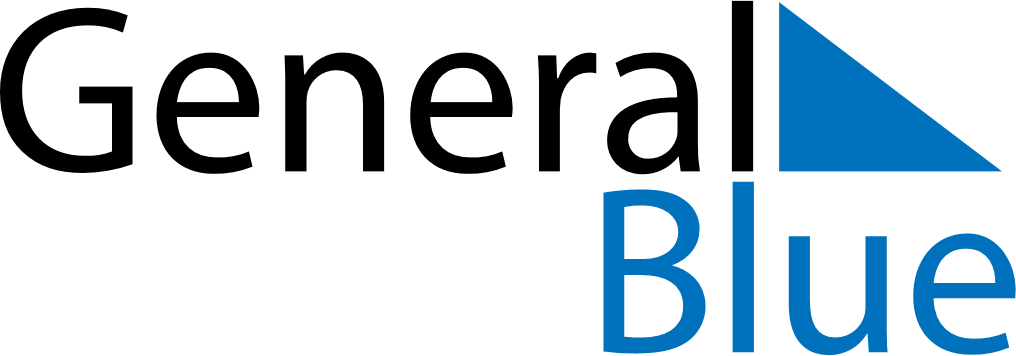 January 2029January 2029January 2029January 2029January 2029January 2029SerbiaSerbiaSerbiaSerbiaSerbiaSerbiaSundayMondayTuesdayWednesdayThursdayFridaySaturday123456New Year’s DayNew Year’s Day78910111213Orthodox Christmas1415161718192021222324252627Saint Sava Day28293031NOTES